                                  Week-end Mantrailing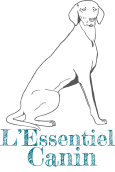   Animé par Jean-Marc Mattern de l’école mantrailing PassionSamedi 28 et dimanche 29 septembre 2019Lieu : L’Essentiel Canin 35 rue des Turots39380 La Vieille Loye06 95 03 51 81 – lessentielcanin@gmail.comTarif: 150€ le week-end (Maximum 6 chiens)Chèque ou espèce (chèque encaissé 1 semaine avant le week-end)Repas tiré du sacInscription :Nom : ……………………………………………………  Prénom : ……………………………………………….Adresse : ………………………………………………………………………………………………………………..                   ………………………………………………………………………………………………………………..Téléphone : …………………………………………………  Mail : ……………………………………………….Nom du chien : ………………………………………………….   Âge : …………………..      Sexe : F ou M  Race : ……………………………………………………………….